ПЛАТНЫЕ ОБРАЗОВАТЕЛЬНЫЕ УСЛУГИ В ДЕТСКОМ САДУСТУДИЯ «СУНДУЧОК ЧУДЕС»О.М. Жилочкина, М.П. Мазунина.МБДОУ «ДДС № 16 «ПроУспех»,воспитатели, г. Добрянка, Пермский край	Организация платных дополнительных услуг в дошкольном образовательном учреждении - неотъемлемый компонент социального заказа общества, а также результат последовательного решения федеральных и региональных задач в области образования. Детский сад – первая ступень общей системы образования, главной целью которой является всестороннее развитие ребенка. Большое значение для развития дошкольника имеет организация системы дополнительного образования в дошкольном образовательном учреждении, которое способно обеспечить переход от интересов детей к развитию их способностей. Развитие творческой активности каждого ребенка представляется главной задачей современного дополнительного образования в дошкольном образовательном учреждении и качества образования в целом.Воспитание ребенка – это, прежде всего, всестороннее развитие его личности, создание благоприятных условий для реализации его потенциала и проявления всех талантов. Творчество – одно из основных направлений, в котором созданы все условия для формирования личности детей, их воображения, логики, эмоционального и интеллектуального развития.Каждый малыш стремится к творчеству и движению. Они приносят детям радость, уверенность в себе, помогают узнавать себя и мир вокруг. Муниципальное Бюджетное Дошкольное Образовательное Учреждение  «ДДС №16 «ПроУспех» вознаграждает это стремление интересными занятиями, которые помогают каждому ребенку проявить и раскрыть свои способности, узнать много нового, а также быстрее развиваться и расти здоровым. Дополнительные занятия  позволяют ребёнку раскрыться, а нам увидеть весь спектр его истинных возможностей и сферу будущих интересов!Творчество для детей – один из способов, который в увлекательной форме позволяет раскрыть в ребенке все заложенные способности. В детском саду №16 в период учебного года работала студия «Сундучок чудес»  с детьми в возрасте от 3 до 6 лет.  Охват детей составлял 99 человек. Ценность и новизна  платной услуги «Сундучок чудес» состоит в интеграции традиционных и нетрадиционных техник рисования, аппликации, пластилинографии, художественного ручного труда в процессе познавательного, художественно-эстетического, речевого, социально - коммуникативного развития ребёнка. Художественно - эстетическое развитие детей в современной системе воспитания не может быть второстепенным. Изобразительное искусство, бумажная пластика, художественное конструирование – наиболее эмоциональные сферы деятельности детей. Работа с различными материалами, в различных художественных техниках расширяет возможности ребенка, развивает воображение, творческие способности.Это связано с тем, что развитию кисти руки принадлежит важная роль в формировании головного мозга, его познавательных способностей, становления речи. Чтобы развивался ребенок и его мозг, необходимо тренировать руки. Развитие навыков мелкой моторики важно еще и потому, что вся дальнейшая жизнь ребенка потребует использования точных, координированных движений руки и пальцев, которые необходимы при одевании, рисовании, а также при выполнении множеств разнообразных бытовых действий.Творчество для детей – это увлекательное занятие, что развивает умение трудиться в коллективе. Общаясь с ровесниками и воспитателем, у ребенка формируются социальные навыки, которые помогают в формировании личности, а нетрадиционные техники изображения, используемые на занятиях, помогают продемонстрировать необычные сочетания материалов и инструментов. Технология их выполнения интересна и доступна как взрослому, так и ребенку. Именно поэтому, нетрадиционные методы очень привлекательны для детей, так как они открывают большие возможности выражения собственных фантазий, желаний и самовыражению в целом. Систематические и последовательные занятия дошкольников в кружке способствуют: усидчивости и внимательности; умению слушать, понимать и повторять показанные действия; товарищеским чувствам и взаимопомощи; самостоятельности при планировании и достижении цели; повышению самооценки при получении положительного результата.Развитие творческих способностей не может быть одинаковым у всех детей в силу их индивидуальных способностей, поэтому в студии «Сундучок чудес»  мы старалась дать каждому ребенку возможность активно, самостоятельно проявить себя и испытать радость творческого создания.Использование в образовании дошкольников элементов творчества учитывает возрастные особенности детей: их природное любопытство и стремление познавать новое. Одновременно с этим стимулируется формирование личности ребенка, раскрывающее его творческие способности и таланты.Занятия в студии проходили в форме игры. Игровые приемы в обучении обеспечивают динамичность процесса обучения, максимально удовлетворяют потребности ребенка в самостоятельности – речевой и поведенческой. В ходе занятия для расслабления мышц, снятия напряжения проводятся физкультминутки. В ходе работы за учебный год дети научились  приемам  работы кистью,   пластилином, нетрадиционными средствами рисования;  дети научились различать основные цвета спектра  и их оттенки.У детей улучшилась мелкая моторика;  сформировалось положительно-эмоциональное восприятие окружающего мира.Дети с удовольствием участвуют в выставках  по художественному творчеству; существует  летопись студии «Сундучок чудес». (Детские работы разной тематики).Список литературыhttps://www.maam.ru/detskijsad/obobschenie-opyta-razvitija-tvorcheskih-sposobnostei-u-detei-4-5-let-cherez-produktivnye-vidy-dejatelnosti.htmlhttps://www.maam.ru/ https://kidteam.ru/dekorativno-prikladnoe-tvorchestvo-dlya-detey.htmlПрограмма дополнительного образования студия «Сундучок чудес»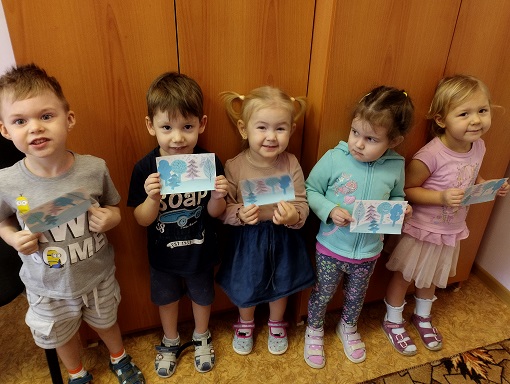 «Зимний лес» - аппликация из бумаги с элементами рисования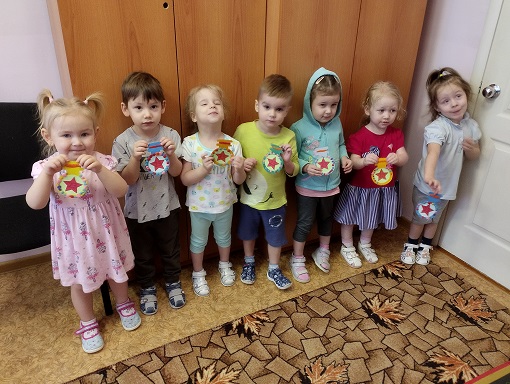 «Орден Победы» - техника пластилинография 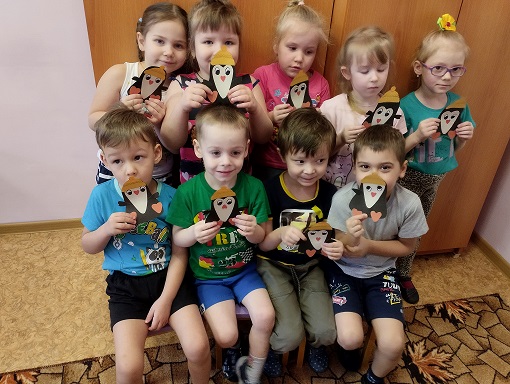 «Пингвин» - поделка из цветной бумаги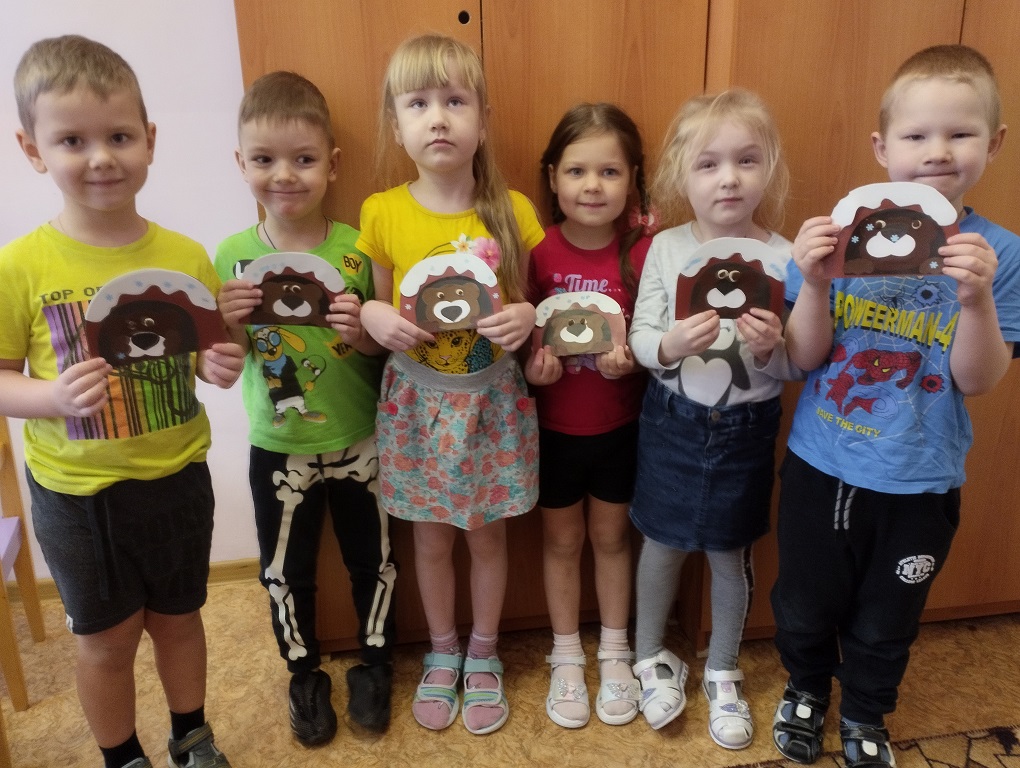 «Мишка в берлоге» - нетрадиционная техника наклеивания